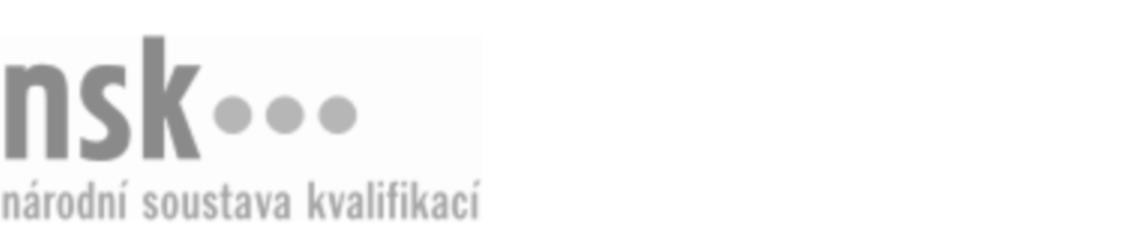 Kvalifikační standardKvalifikační standardKvalifikační standardKvalifikační standardKvalifikační standardKvalifikační standardKvalifikační standardKvalifikační standardPokrývač/pokrývačka skládaných krytin střech historických budov (kód: 36-032-H) Pokrývač/pokrývačka skládaných krytin střech historických budov (kód: 36-032-H) Pokrývač/pokrývačka skládaných krytin střech historických budov (kód: 36-032-H) Pokrývač/pokrývačka skládaných krytin střech historických budov (kód: 36-032-H) Pokrývač/pokrývačka skládaných krytin střech historických budov (kód: 36-032-H) Pokrývač/pokrývačka skládaných krytin střech historických budov (kód: 36-032-H) Pokrývač/pokrývačka skládaných krytin střech historických budov (kód: 36-032-H) Autorizující orgán:Ministerstvo průmyslu a obchoduMinisterstvo průmyslu a obchoduMinisterstvo průmyslu a obchoduMinisterstvo průmyslu a obchoduMinisterstvo průmyslu a obchoduMinisterstvo průmyslu a obchoduMinisterstvo průmyslu a obchoduMinisterstvo průmyslu a obchoduMinisterstvo průmyslu a obchoduMinisterstvo průmyslu a obchoduMinisterstvo průmyslu a obchoduMinisterstvo průmyslu a obchoduSkupina oborů:Stavebnictví, geodézie a kartografie (kód: 36)Stavebnictví, geodézie a kartografie (kód: 36)Stavebnictví, geodézie a kartografie (kód: 36)Stavebnictví, geodézie a kartografie (kód: 36)Stavebnictví, geodézie a kartografie (kód: 36)Stavebnictví, geodézie a kartografie (kód: 36)Týká se povolání:PokrývačPokrývačPokrývačPokrývačPokrývačPokrývačPokrývačPokrývačPokrývačPokrývačPokrývačPokrývačKvalifikační úroveň NSK - EQF:333333Odborná způsobilostOdborná způsobilostOdborná způsobilostOdborná způsobilostOdborná způsobilostOdborná způsobilostOdborná způsobilostNázevNázevNázevNázevNázevÚroveňÚroveňOrientace ve stavebních výkresech a dokumentaci, čtení prováděcích výkresů pokrývačských konstrukcíOrientace ve stavebních výkresech a dokumentaci, čtení prováděcích výkresů pokrývačských konstrukcíOrientace ve stavebních výkresech a dokumentaci, čtení prováděcích výkresů pokrývačských konstrukcíOrientace ve stavebních výkresech a dokumentaci, čtení prováděcích výkresů pokrývačských konstrukcíOrientace ve stavebních výkresech a dokumentaci, čtení prováděcích výkresů pokrývačských konstrukcí33Orientace v technické dokumentaci pro zhotovování, montáže, demontáže a údržbu pokrývačských konstrukcíOrientace v technické dokumentaci pro zhotovování, montáže, demontáže a údržbu pokrývačských konstrukcíOrientace v technické dokumentaci pro zhotovování, montáže, demontáže a údržbu pokrývačských konstrukcíOrientace v technické dokumentaci pro zhotovování, montáže, demontáže a údržbu pokrývačských konstrukcíOrientace v technické dokumentaci pro zhotovování, montáže, demontáže a údržbu pokrývačských konstrukcí33Orientace v technologických postupech montáže a oprav krytin střech předepsaných normami a výrobci materiálů pro střechy nebo projektantyOrientace v technologických postupech montáže a oprav krytin střech předepsaných normami a výrobci materiálů pro střechy nebo projektantyOrientace v technologických postupech montáže a oprav krytin střech předepsaných normami a výrobci materiálů pro střechy nebo projektantyOrientace v technologických postupech montáže a oprav krytin střech předepsaných normami a výrobci materiálů pro střechy nebo projektantyOrientace v technologických postupech montáže a oprav krytin střech předepsaných normami a výrobci materiálů pro střechy nebo projektanty33Orientace v historických technologiích pokrývání střech a řešení detailů střechOrientace v historických technologiích pokrývání střech a řešení detailů střechOrientace v historických technologiích pokrývání střech a řešení detailů střechOrientace v historických technologiích pokrývání střech a řešení detailů střechOrientace v historických technologiích pokrývání střech a řešení detailů střech33Návrh pracovních postupů montáže a oprav skládaných krytin střech historických budov a řešení detailů střechNávrh pracovních postupů montáže a oprav skládaných krytin střech historických budov a řešení detailů střechNávrh pracovních postupů montáže a oprav skládaných krytin střech historických budov a řešení detailů střechNávrh pracovních postupů montáže a oprav skládaných krytin střech historických budov a řešení detailů střechNávrh pracovních postupů montáže a oprav skládaných krytin střech historických budov a řešení detailů střech33Výpočet ploch střech a spotřeby materiálůVýpočet ploch střech a spotřeby materiálůVýpočet ploch střech a spotřeby materiálůVýpočet ploch střech a spotřeby materiálůVýpočet ploch střech a spotřeby materiálů33Posuzování kvality pokrývačských materiálů dostupnými prostředkyPosuzování kvality pokrývačských materiálů dostupnými prostředkyPosuzování kvality pokrývačských materiálů dostupnými prostředkyPosuzování kvality pokrývačských materiálů dostupnými prostředkyPosuzování kvality pokrývačských materiálů dostupnými prostředky33Volba, používání a údržba ručního a mechanizovaného nářadí a pracovních pomůcekVolba, používání a údržba ručního a mechanizovaného nářadí a pracovních pomůcekVolba, používání a údržba ručního a mechanizovaného nářadí a pracovních pomůcekVolba, používání a údržba ručního a mechanizovaného nářadí a pracovních pomůcekVolba, používání a údržba ručního a mechanizovaného nářadí a pracovních pomůcek33Manipulace s materiály, dopravování a ukládání materiálů na střechu; obsluhování dopravních prostředkůManipulace s materiály, dopravování a ukládání materiálů na střechu; obsluhování dopravních prostředkůManipulace s materiály, dopravování a ukládání materiálů na střechu; obsluhování dopravních prostředkůManipulace s materiály, dopravování a ukládání materiálů na střechu; obsluhování dopravních prostředkůManipulace s materiály, dopravování a ukládání materiálů na střechu; obsluhování dopravních prostředků22Zhotovování pracovních a ochranných lešení a vytyčování ochranného pásmaZhotovování pracovních a ochranných lešení a vytyčování ochranného pásmaZhotovování pracovních a ochranných lešení a vytyčování ochranného pásmaZhotovování pracovních a ochranných lešení a vytyčování ochranného pásmaZhotovování pracovních a ochranných lešení a vytyčování ochranného pásma33Zhotovování, kontrolování, upravování a opravování podkladu pod krytiny střech složitých tvarůZhotovování, kontrolování, upravování a opravování podkladu pod krytiny střech složitých tvarůZhotovování, kontrolování, upravování a opravování podkladu pod krytiny střech složitých tvarůZhotovování, kontrolování, upravování a opravování podkladu pod krytiny střech složitých tvarůZhotovování, kontrolování, upravování a opravování podkladu pod krytiny střech složitých tvarů33Upravování rozměrů a tvarů krytin ručním a mechanizovaným nářadímUpravování rozměrů a tvarů krytin ručním a mechanizovaným nářadímUpravování rozměrů a tvarů krytin ručním a mechanizovaným nářadímUpravování rozměrů a tvarů krytin ručním a mechanizovaným nářadímUpravování rozměrů a tvarů krytin ručním a mechanizovaným nářadím33Pokrývání střech historických budov a střešních stavebních prvků (atiky, komíny aj.) pálenými krytinami pokládanými do malty nebo maltového ložePokrývání střech historických budov a střešních stavebních prvků (atiky, komíny aj.) pálenými krytinami pokládanými do malty nebo maltového ložePokrývání střech historických budov a střešních stavebních prvků (atiky, komíny aj.) pálenými krytinami pokládanými do malty nebo maltového ložePokrývání střech historických budov a střešních stavebních prvků (atiky, komíny aj.) pálenými krytinami pokládanými do malty nebo maltového ložePokrývání střech historických budov a střešních stavebních prvků (atiky, komíny aj.) pálenými krytinami pokládanými do malty nebo maltového lože33Pokrývání střech historických budov a střešních stavebních prvků (atiky, komíny aj.) krytinami břidlicovýmiPokrývání střech historických budov a střešních stavebních prvků (atiky, komíny aj.) krytinami břidlicovýmiPokrývání střech historických budov a střešních stavebních prvků (atiky, komíny aj.) krytinami břidlicovýmiPokrývání střech historických budov a střešních stavebních prvků (atiky, komíny aj.) krytinami břidlicovýmiPokrývání střech historických budov a střešních stavebních prvků (atiky, komíny aj.) krytinami břidlicovými33Pokrývání střech historických budov a střešních stavebních prvků (atiky, komíny aj.) krytinami vláknocementovýmiPokrývání střech historických budov a střešních stavebních prvků (atiky, komíny aj.) krytinami vláknocementovýmiPokrývání střech historických budov a střešních stavebních prvků (atiky, komíny aj.) krytinami vláknocementovýmiPokrývání střech historických budov a střešních stavebních prvků (atiky, komíny aj.) krytinami vláknocementovýmiPokrývání střech historických budov a střešních stavebních prvků (atiky, komíny aj.) krytinami vláknocementovými33Vykrývání úžlabí hladkými taškami bobrovkamiVykrývání úžlabí hladkými taškami bobrovkamiVykrývání úžlabí hladkými taškami bobrovkamiVykrývání úžlabí hladkými taškami bobrovkamiVykrývání úžlabí hladkými taškami bobrovkami33Pokrývání střešních průniků a bočních přípojůPokrývání střešních průniků a bočních přípojůPokrývání střešních průniků a bočních přípojůPokrývání střešních průniků a bočních přípojůPokrývání střešních průniků a bočních přípojů33Ruční rozebírání a opravy skládaných krytin pálených a betonových s vytřiďováním, prozatímní pokrývání střech taškamiRuční rozebírání a opravy skládaných krytin pálených a betonových s vytřiďováním, prozatímní pokrývání střech taškamiRuční rozebírání a opravy skládaných krytin pálených a betonových s vytřiďováním, prozatímní pokrývání střech taškamiRuční rozebírání a opravy skládaných krytin pálených a betonových s vytřiďováním, prozatímní pokrývání střech taškamiRuční rozebírání a opravy skládaných krytin pálených a betonových s vytřiďováním, prozatímní pokrývání střech taškami33Obsluha strojních zařízení pro pokrývačské práceObsluha strojních zařízení pro pokrývačské práceObsluha strojních zařízení pro pokrývačské práceObsluha strojních zařízení pro pokrývačské práceObsluha strojních zařízení pro pokrývačské práce33Zhotovování tepelných izolací střešního pláštěZhotovování tepelných izolací střešního pláštěZhotovování tepelných izolací střešního pláštěZhotovování tepelných izolací střešního pláštěZhotovování tepelných izolací střešního pláště33Pokrývač/pokrývačka skládaných krytin střech historických budov,  19.03.2024 12:51:06Pokrývač/pokrývačka skládaných krytin střech historických budov,  19.03.2024 12:51:06Pokrývač/pokrývačka skládaných krytin střech historických budov,  19.03.2024 12:51:06Pokrývač/pokrývačka skládaných krytin střech historických budov,  19.03.2024 12:51:06Strana 1 z 2Strana 1 z 2Kvalifikační standardKvalifikační standardKvalifikační standardKvalifikační standardKvalifikační standardKvalifikační standardKvalifikační standardKvalifikační standardPlatnost standarduPlatnost standarduPlatnost standarduPlatnost standarduPlatnost standarduPlatnost standarduPlatnost standarduStandard je platný od: 21.10.2022Standard je platný od: 21.10.2022Standard je platný od: 21.10.2022Standard je platný od: 21.10.2022Standard je platný od: 21.10.2022Standard je platný od: 21.10.2022Standard je platný od: 21.10.2022Pokrývač/pokrývačka skládaných krytin střech historických budov,  19.03.2024 12:51:06Pokrývač/pokrývačka skládaných krytin střech historických budov,  19.03.2024 12:51:06Pokrývač/pokrývačka skládaných krytin střech historických budov,  19.03.2024 12:51:06Pokrývač/pokrývačka skládaných krytin střech historických budov,  19.03.2024 12:51:06Strana 2 z 2Strana 2 z 2